UNITARIOACRSETTORE GIOVANISETTORE ADULTIMSAC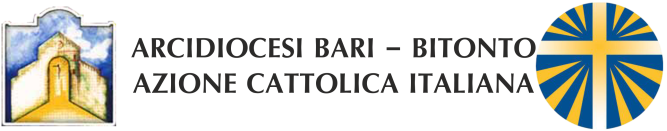 CALENDARIODIOCESANO2019-202018/09   Assemblea diocesana                       12/10 – 17/11 - 19/01 – 10/05    Scuola Diocesana di Formazione21/10   Scuola Unitaria                                  08/12  Adesione AC                                      29/08 – 30/08  Weekend di Formazione    6-7-8 / 03  XVII Assemblea Diocesana  di AC                 12/04  S. Pasqua                        19-23/02   Sinodo dei Vescovi26 o 27/10  Festa del Ciao diocesana                                 gennaio-febbraio 2020 iniziativa di Pace             29/02-01/03    Weekend di spiritualità per III media                   9 o 10/11 Inaugurazione dell’anno associativo del Settore Giovani            07/06  Incontro-festa GIOVANI e GIOVANI-ADULTI    17-19/04   Esercizi Spirituali per Giovani e Giovanissimi                             04/07   Preghiera per  P. Frassati29/02       Lectio Quaresimale               17-19/04  Esercizi Spirituali           07/06  Incontro-festa GIOVANI e GIOVANI-ADULTI17/09  Momento di preghiera per studenti di scuola superiore “Backtoschool”           23/11 e 19/01  Incontri in preparazione al Congresso MSAC      01/02  Congresso diocesano MSAC      